Year 3 Spring 1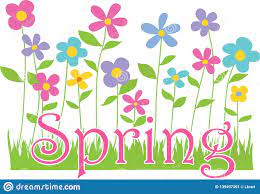 